Communication Plan	Project Title:  	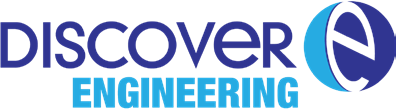 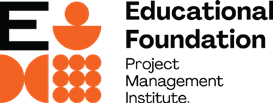 DiscoverE.orgWho to contactWhat to communicateHow? (Method)When?